Приложение № 1 к техническому заданиюАкт отлова животного без владельца № 32(заполняется на каждое животное)“09" июня 2020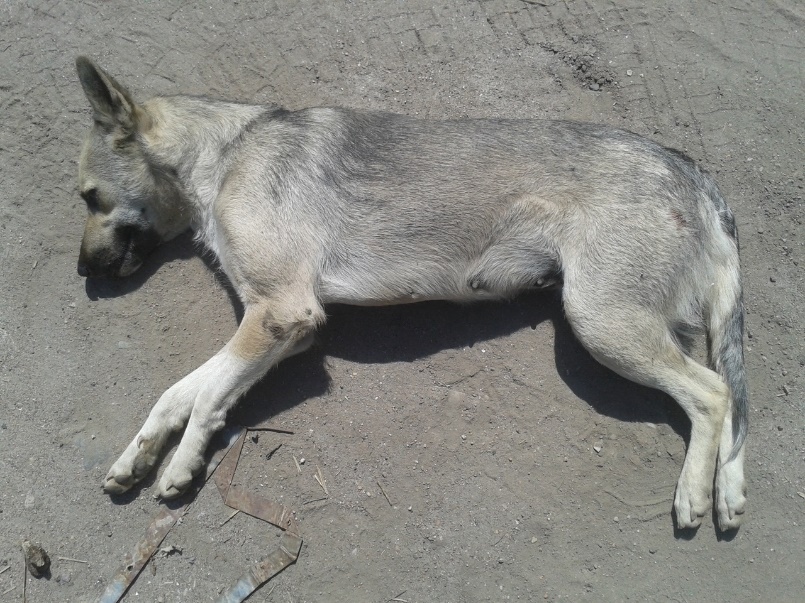 В соответствии с заявлениями № 27 от «27» апреля 2020 и № 40 от «03» июня 2020 организация ООО «Медицинский центр Дент Вест» произвела отлов 09.06.2020 в 13:10 и транспортировку животного:категория: собака, кошка (нужное подчеркнуть);пол: кобель, сука, кот, кошка (нужное подчеркнуть)порода метис;окрас серый;шерсть короткая, густая;уши среднего размера, стоят;хвост длинный прямой;размер вес: 24 кг, высота в холке: 56 см;возраст (примерный) 2-3 года;особые приметы: на передних лапах – белые гольфыадрес и описание места отлова: ул. Студенческая, д. 33 Исполнитель:___________________  Газимагомедова В.Р.   (подпись)                                    (расшифровка подписи)                                мп